Regular Co-curricular Activities and Academic Clubs Michaelmas Term 2017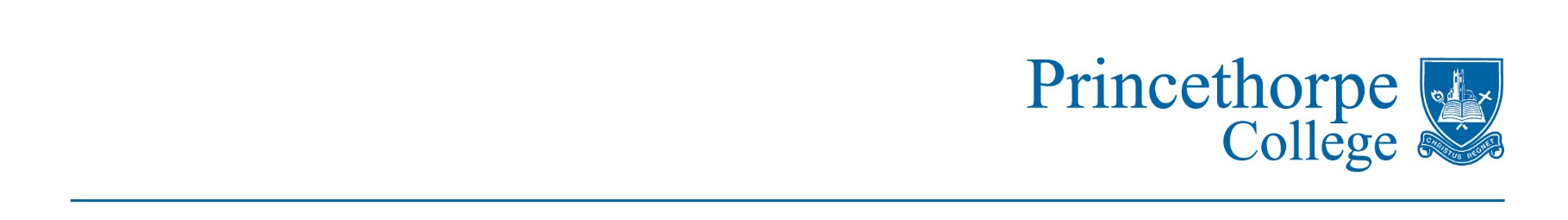 Key for venue abbreviations:SPH		Sports Hall6FC		Sixth Form Centre	6FCLT	Sixth Form Centre Lecture Theatre6FCMR	Sixth Form Centre Meeting Room6FCDR	Sixth Form Centre Dining Room6FCRA	Sixth Form Centre Resource AreaTh		TheatreCH		Crackley Hall# Activities which stop at half term ^ Activities which start after half term * Activities which are charged for separately by outside providers+ Activities which run every other weekMondayTuesdayWednesdayThursdayFridayAcademic Support Drop-in Sessions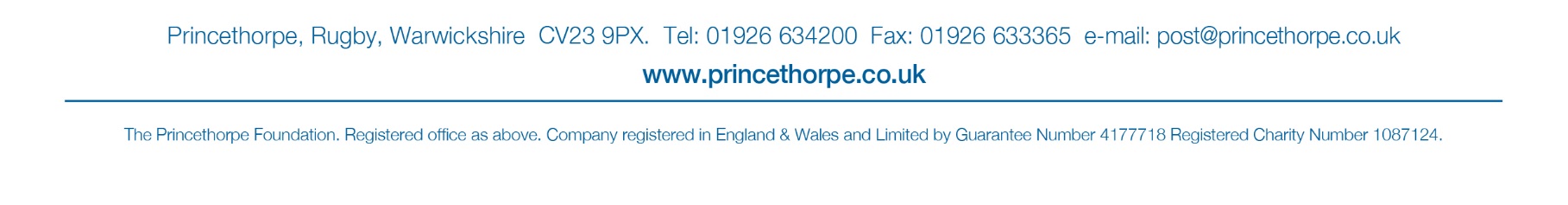 ClubVenueYearsTimeStaff MemberNon-sporting ClubsYear 7 ChorusChapel713:05 - 13:30F CoulsonNon-sporting ClubsOrigamiS4All13:05 - 13:35D MunfordT CowanNon-sporting ClubsElectric Car ClubLG60Invitational 13:10 - 13:50R SouthernNon-sporting ClubsScience ClubG6All13:10 - 13:50D WhiteNon-sporting ClubsG and T rehearsals Kindertransport #ThInvitational13:05 - 13:35A GoodeyNon-sporting ClubsIntroduction to DutchLF03All13:05 - 13:35C VerleureNon-sporting ClubsCollege Production Rehearsals ThAll16:00 - 18:00A CefalielloNon-sporting ClubsDarts G90All16:00 - 17:00T Knowles G HunterSporting ClubsGirls’ FitnessFitness SuiteAll13:05 - 13:35A AllenSporting ClubsBadmintonSPHAll13:10 - 13:40D Carrington-HowellSporting ClubsGirls' Netball Courts11-U616:00 - 17:30D MatthewsH CarminatiSporting ClubsGirls' HockeyAstro1016:00 - 17:30E NobesSporting ClubsBoys' Hockey Astro11-U616:00 - 17:30C DexterP WhiteheadClubVenueYearsTimeStaff MemberNon-sporting ClubsJazz BandRoundhouseAll13:15 - 13:45J FisherG CowlishawNon-sporting ClubsG and T rehearsals Kindertransport #ThInvitational13:05 - 13:35A GoodeyNon-sporting ClubsDuke of Edinburgh CompletionLG029-U613:15 - 13:45W BowerS WhiteJ RyallsNon-sporting ClubsFilm Review ClubF13All13:25 - 13:55L ChallinorNon-sporting ClubsLevel 2 Higher ProjectLG01Invitational16:00 - 17:00H Pascoe-WilliamsC ScottNon-sporting ClubsOrchestraThAll16:00 - 17:30G CowlishawA WakeleyF CoulsonNon-sporting ClubsRoboticsG7aAll16:00 - 17:30G HunterP ScopesNon-sporting ClubsBellringingStretton ChurchAll16:00 - 17:15W UglowSporting ClubsGirls' Hockey Penalty Corner Clinic Astro11-U616:00 - 17:30K BernsR MackSporting ClubsBoys' Inter-house Futsal ^Astro9-1013:10 - 13:40R HoltomN McCollin Sporting ClubsClimbing Climbing WallAll16:00 - 17:30W BowerR IsaacsS Robertson H Pascoe-WilliamsC Vella Sporting ClubsBoys' Rugby Main field9, 11-U616:00 - 17:30P Bucknall S FriswellN McCollin Sporting ClubsGirls' HockeyAstro9, 11-U616:00 - 17:30K BernsR MackC VellaC Dexter ClubVenueYearsTimeStaff MemberNon-sporting ClubsArt Scholars’ MeetingAR3Scholars13:10 - 13:40P HubballNon-sporting ClubsHi Tech ClubG7aInvitational13:10 -13:50P ScopesNon-sporting ClubsGames ProgrammingLF01All13:10 - 13:50A DepledgeNon-sporting ClubsGraphics & CAD/CAM ClubWorkshopAll13:15 - 13:45M ParsonsNon-sporting ClubsMiddle Eastern DanceLG06All13:10 - 13:50M BakerNon-sporting ClubsAdd MathsS1Invitational16:00 - 17:00H LewisNon-sporting ClubsSenior Add Maths S7Invitational16:00 - 17:30K BannisterNon-sporting ClubsBeekeeping # G12Invitational16:00 -17:00W UglowC Vella Non-sporting ClubsMindfulnessPrayer RoomAll16:00 - 16:30M ParsonsSporting ClubsCross CountryMain fieldAll07:30 - 08:10D Brookes Sporting ClubsBoys' Rugby Main field7-916:00 - 17:30M TurnsW BowerR HoltomJ WashingtonS Friswell Sporting ClubsTrampolining SPHAll 16:00 - 17:30S Cox Sporting ClubsGirls' Netball Courts9-1016:00 - 17:30D BrookesD MatthewsSporting ClubsGirls' HockeyAstro7-816:00 - 17:30H CarminatiK BernsC McCullough E Nobes Sporting ClubsHockey GK and Goal scorers Clinic AstroInvitational 16:00 - 17:30C Dexter ClubVenueYearsTimeStaff MemberNon-sporting ClubsDigital AmbassadorsLG01Invitational13:10 - 13:50J Ryalls A DepledgeNon-sporting ClubsYoung DesignersG87-913:15 - 13:45P ScopesNon-sporting ClubsBridge ClubS7All13:05 - 13:35K BannisterM JonesNon-sporting ClubsYouth SVP G10Sixth Form13:30 - 13:55R IsaacsNon-sporting ClubsHistory Through FilmG3Invitational13:10 - 13:50P BucknallK DarwoodT HesterK LimbJ LandonNon-sporting ClubsDT WorkshopWorkshopAll16:00 - 17:00M ParsonsNon-sporting ClubsChessG10All16:00 - 17:00K McCullough Non-sporting ClubsMedSoc +G610-U616:00 - 17:00J SmithNon-sporting ClubsTextilesF7All16:00 - 17:15S SellarsNon-sporting ClubsPhoto ClubPhotography SuiteInvitational16:00 - 17:15P HubballNon-sporting ClubsChoir6FCLTAll16:00 - 17:30G CowlishawA WakeleySporting ClubsBoys' Inter-house Futsal ^Astro7-813:10 - 13:40D WhiteK Owen Sporting ClubsIndoor ArcheryThInvitational16:00 - 17:30R Southern Sporting ClubsBoys' Rugby Main field9, 11-U616:00 - 17:30P BucknallM Turns Sporting ClubsBoys' Football #Orchard7-1016:00 - 17:30R HoltomN McCollinD WhiteK Owen Sporting ClubsGirls' Netball Courts7-816:00 - 17:30H CarminatiT FletcherD BrookesS McKeever Sporting ClubsBoys' HockeyAstro9-1016:10 - 17:30W BowerC DexterK Berns R MackClubVenueYearsTimeStaff MemberNon-Sporting ClubsRobotics FTCF197-1013:15 - 13:45G HunterNon-Sporting ClubsVocalize - A Capella GroupRoundhouseInvitational13:15 - 13:45G CowlishawSporting ClubsBoys' Rugby Captain's run Main field11-U616:00 - 16:45P Bucknall Sporting ClubsBoys' Rugby Main field8, 1016:00 - 17:30N McCollinR HoltomS FriswellSporting ClubsBoys' Football SPH11-U616:00 - 17:30M TaylorW BowerS Dear  Sporting ClubsBoys' HockeyAstro7-816:00 - 17:30M TurnsR MackC VellaC Dexter  SubjectDayTimeVenueYearsStaff MemberBiologyThursday16:00 - 17:30F5AllF RobertsC WarneChemistryTuesday16:00 - 18:00G4AllG SmithJ SmithD WhiteComputer ScienceMonday13:10 - 13:50LF0110-U6A Depledge DramaMonday13:05 - 13:35MU110-11A CefalielloA GoodeyEconomics and Business Monday13:05 - 13:35G9010-U6JFMEconomics and Business Tuesday13:05 - 13:45G9110-U6K OwenEconomics and Business Thursday13:05 - 13:35G9010-U6M MitchellEnglishTuesday13:05 – 13:35LG05AllC KerriganM BakerFrench Culture and Homework HelpThursday16:00 - 17:00LF03AllB GalanoGeographyThursday13:30 - 13:55G93AllS DearHistory A-level Tuesday13:05 - 13:45G1L6-U6P BucknallHomework Help(Learning Support)Thursday16:00 - 17:00F217-11L PrestageA JelecH Hincks Latin Level 1Monday16:00 - 17:45G429M PalmerLatin Level 1Tuesday16:00 - 17:45G429R Taylor Latin Level 2Monday16:00 - 18:00G1210R Taylor Latin Level 2Wednesday16:00 - 18:00G4210R TaylorMathsTuesday13:05 - 13:35S9/S8AllC BaxterW UglowMathsWednesday13:05 - 13:35S9AllS McBrideD MunfordMathsThursday 13:05 - 13:35S9AllH LewisF Whittle MathsFriday13:05 - 13:45S9AllT CowanK BannisterMathsWednesday16:00 - 17:00S311-U6S McBrideMFLThursday13:10 - 13:50LF03AllS KeenanS EllisMusic Thursday13:15 - 13:45M2AllG Cowlishaw PE AcademicTuesday13:05 - 13:35LG02L6-U6L Harrison GCSE TeachersPE AcademicWednesday13:05 - 13:35LG0210-11L HarrisonGCSE TeachersPhysicsTuesday16:00 - 17:30G2210-U6S RoseR SouthernPsychology and Sociology Tuesday15:45 - 18:00F5310-U6A RickartF SchofieldJ PowellPsychology and SociologyThursday13:05 - 13:35F5310-U6A RickartF SchofieldReligious StudiesMonday13:05 – 13:35G117-9S LaneReligious StudiesThursday13:05 – 13:35G1110-11S LaneReligious StudiesFriday13:05 – 13:35G11L6-U6S LaneSpanishTuesday16:00 - 17:15LF03AllK Parsons